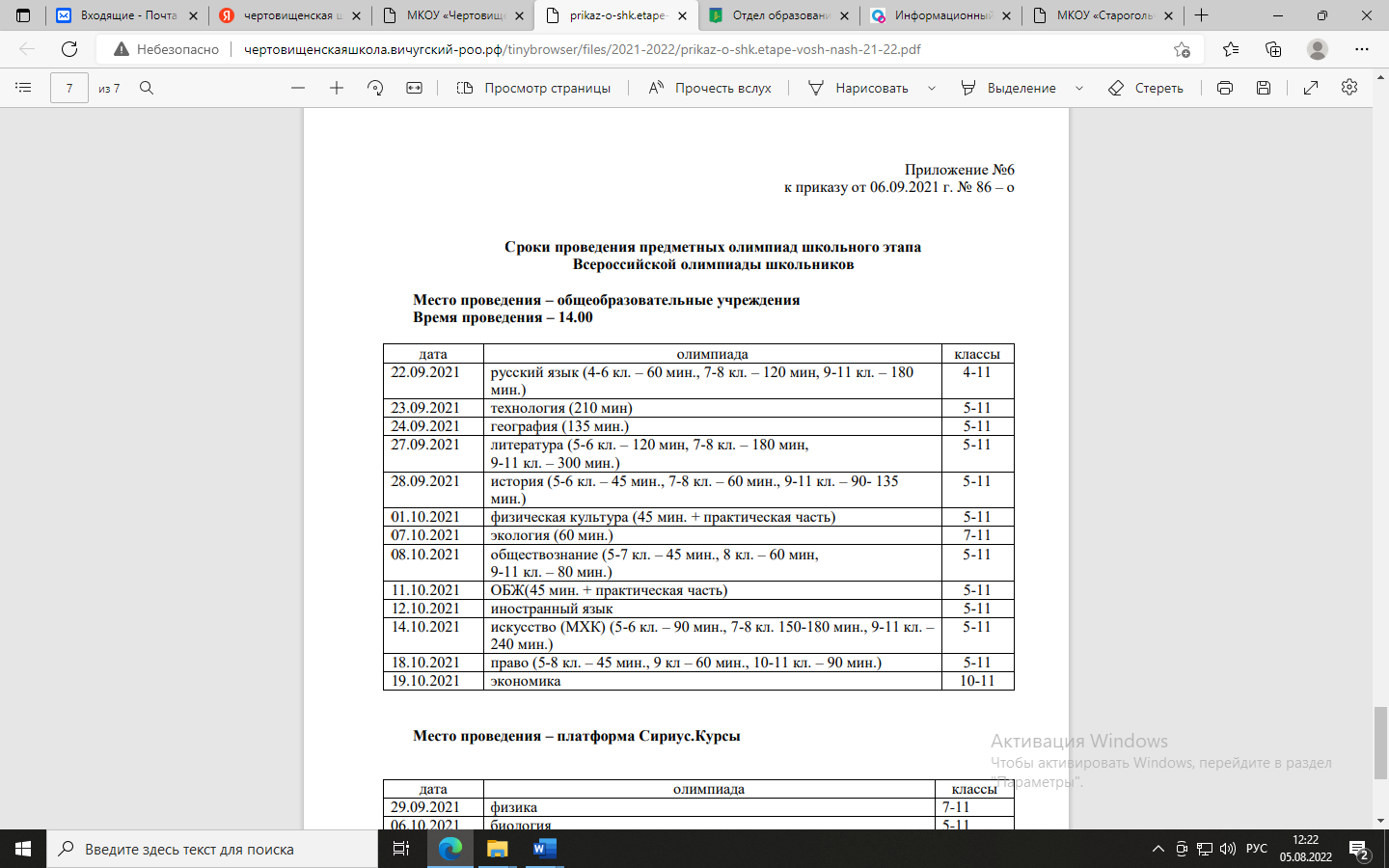 Место проведения – платформа Сириус. Курсыдатаолимпиадаклассы29.09.2021физика7-1106.10.2021биология5-1113.10.2021химия7-1115.10.2021астрономия5-1120.10.2021математика4-1127.10.2021информатика5-11